Prodotto “Made in Italy                              Cod. art. NP711                                         A base di estratti vegetaliECODETERSIVO LAVATRICE  E   BUCATO A MANO   CON AMMORBIDENTE NATURALE – 88 LAVAGGIProdotto a pH neutro per lavare tutti i capi di abbigliamento e non solo…Aprendo il tappo, il prodotto potrebbe avere un odore caratteristico che appare poco gradevole: questo è dovuto alla presenza di ingredienti vegetali, senza aggiunta di conservanti chimici, che vengono percepiti a livello olfattivo nello spazio racchiuso tra tappo e liquido. Capovolgendo o agitando il flacone, l’odore anomalo svanisce.Lava a fondo capi bianchi e colorati donando una fresca sensazione di pulito ai tessuti che dura nel tempo.La formula con ammorbidente naturale rispetta e rinnova le fibre e i colori. Ideale per cotone (intimo, lenzuola, accappatoi, asciugamani ecc…), lana (sciarpe, maglioni ecc..), camicie, capi sportivi e fibre tecniche (pile, gore-tex…), jeans, tende, T-shirt ecc…. Il prodotto può essere utilizzato in ogni lavatrice, domestica o industriale, e anche per bucato a mano. Non lascia residui di schiuma.PRODOTTO CONTRO GLI SPRECHI, AD ALTO RISPARMIO ENERGETICO: PER UN MIGLIOR RISULTATO,  USARE ACQUA FREDDA (PER LAVATRICE, IMPOSTARE IL LAVAGGIO A 30°C).FACILITA LA STIRATURA: dopo il lavaggio, il ferro da stiro scorre più rapido e maneggevole sui tessuti asciutti.La formulazione dell’ecodetersivo lavatrice contiene ingredienti di derivazione vegetale appositamente    selezionati per garantire una profonda azione igienizzante, in linea con le più aggiornate normative europee.INGREDIENTI: (Reg. CE 648/2004) estratti vegetali : Valeriana Officinalis,  Aloe Vera,  Mentha Piperita,  Rosmarino, Salvia,  Lavanda Angustifolia,  Calendula,  Tiglio,  Timo,  Amamelide, derivati vegetali : (Dimethyl Glutarate, Dimethyl Succinate, Dimethyl Adipate), <1% tensioattivi non ionici.          Prodotto rapidamente e completamente biodegradabile.  Non contiene: fosfati, fosfonati, sbiancanti ottici, enzimi, conservanti.  Per sporchi difficili e alcune macchie, usare il  “PULITORE MAGICO”   1000 Usi   Naturalpulito     (Cod. Art NP2000)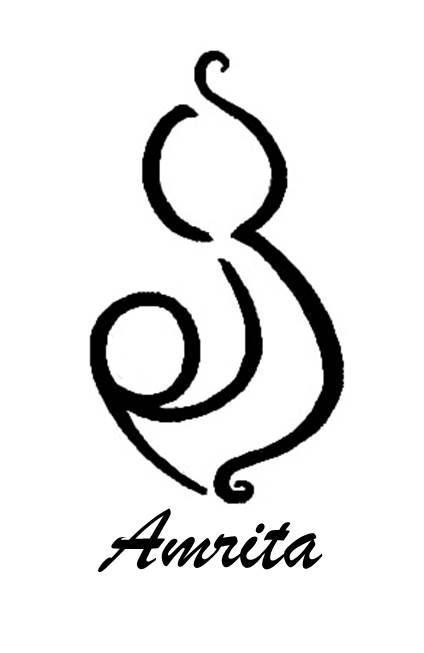    -DISTRIBUTORE IN LOMBARDIA  :                           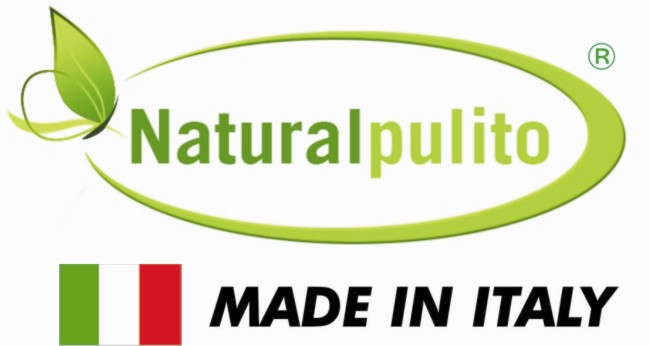 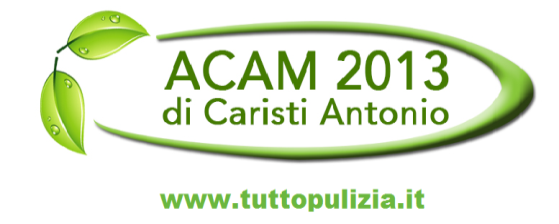 388.4003760     acam2013@libero.it      www.amritafasciaportabebe.com Dosi consigliate Un tappo = 60 ml0-15 °fdolce0-15 °fdolce15-25 °fmedia> 25 °fdura> 25 °fduraPOCO SPORCO10 ml10 ml15 ml20 ml20 mlSPORCO NORMALE15 ml15 ml20 ml30 ml30 mlSPORCO DIFFICILE20 ml20 ml30 ml40 ml40 mlValeriana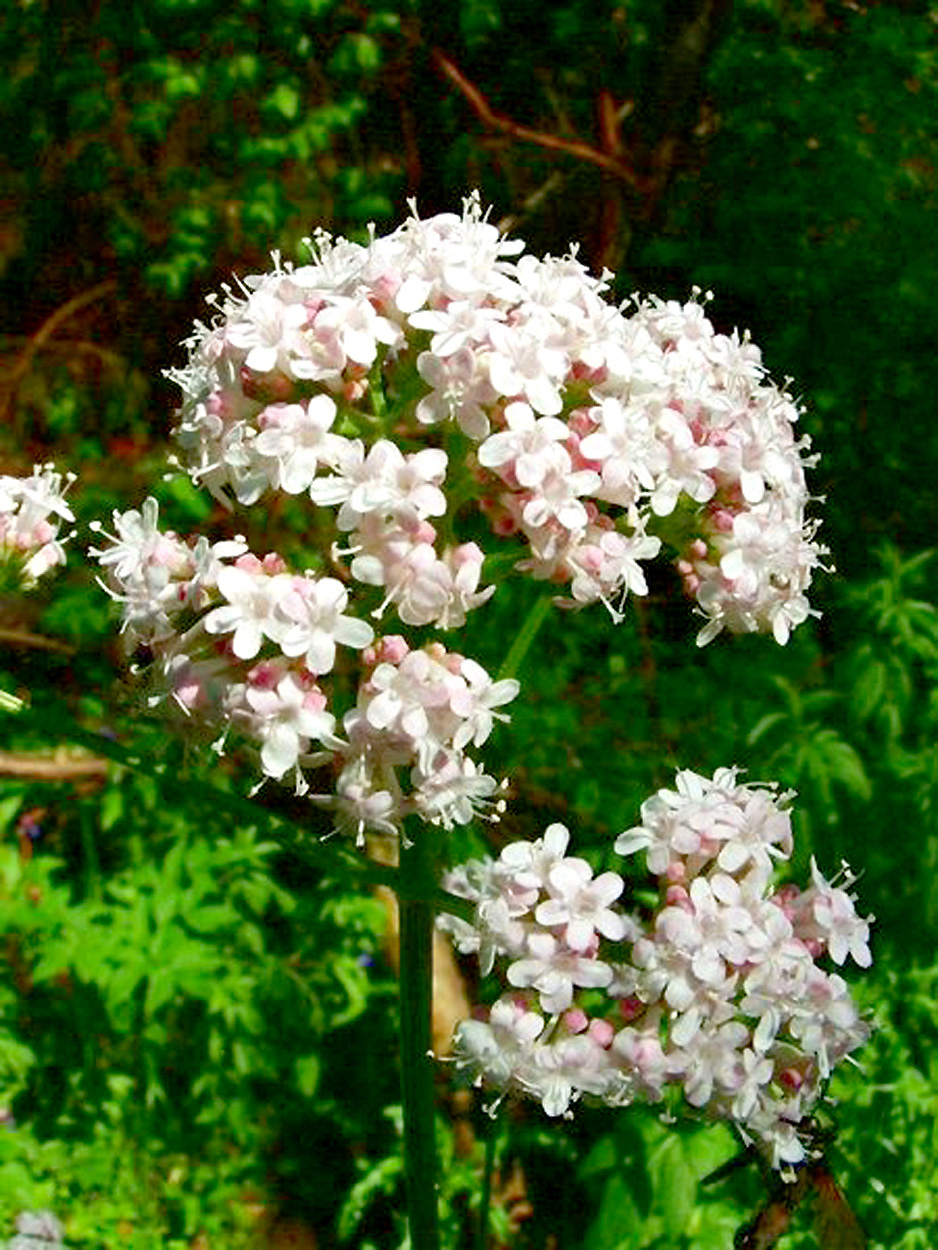 PER GLI INTERNI: Per diffondere in casa o in ufficio un profumo delicato, versare mezzo tappo di eco detersivo nell’acqua delle vaschette dei termosifoni o negli scarichi dei bagni  e della cucina.ValerianaPER GLI INTERNI: Per diffondere in casa o in ufficio un profumo delicato, versare mezzo tappo di eco detersivo nell’acqua delle vaschette dei termosifoni o negli scarichi dei bagni  e della cucina.MODO D’IMPIEGOAgitare il flacone prima dell’usoPer avere un bucato ancora più morbido e profumato, si consiglia di versare mezzo tappo nella vaschetta dell’ammorbidente: il detersivo lava e ammorbidisce con naturalezza.Bucato a mano: Versare un tappo di prodotto ogni 3 lt d’acqua.Immergere i capi, lasciarli ammollo anche tutta la notte.E INOLTRE:- Per pulire moquette, materassi, vestiti ecc.. versare mezzo tappo di  eco detersivo in uno spruzzino vuoto e  riempire d’acqua. Spruzzare poi sulle macchie, attendere qualche minuto, e poi strofinare con un panno o spugna umidi.MODO D’IMPIEGOAgitare il flacone prima dell’usoPer avere un bucato ancora più morbido e profumato, si consiglia di versare mezzo tappo nella vaschetta dell’ammorbidente: il detersivo lava e ammorbidisce con naturalezza.Bucato a mano: Versare un tappo di prodotto ogni 3 lt d’acqua.Immergere i capi, lasciarli ammollo anche tutta la notte.E INOLTRE:- Per pulire moquette, materassi, vestiti ecc.. versare mezzo tappo di  eco detersivo in uno spruzzino vuoto e  riempire d’acqua. Spruzzare poi sulle macchie, attendere qualche minuto, e poi strofinare con un panno o spugna umidi.MODO D’IMPIEGOAgitare il flacone prima dell’usoPer avere un bucato ancora più morbido e profumato, si consiglia di versare mezzo tappo nella vaschetta dell’ammorbidente: il detersivo lava e ammorbidisce con naturalezza.Bucato a mano: Versare un tappo di prodotto ogni 3 lt d’acqua.Immergere i capi, lasciarli ammollo anche tutta la notte.E INOLTRE:- Per pulire moquette, materassi, vestiti ecc.. versare mezzo tappo di  eco detersivo in uno spruzzino vuoto e  riempire d’acqua. Spruzzare poi sulle macchie, attendere qualche minuto, e poi strofinare con un panno o spugna umidi.PRODOTTO RISPARMIOPer lavare i pavimenti in marmo, cotto, granito, gres, ceramica, parquet, ecc.., versare uno o due tappi di ecodetersivo lavatrice in un secchio d’acqua senza usare altri prodotti: i pavimenti rimarranno lucidi, donando profumo e freschezza.Per pulire e lucidare superfici dure, rubinetti, bagni, sanitari, piastrelle, acciaio inox, frigoriferi, fornelli, porte, finestre, vetri, specchi, mobili, divani in pelle o tessuto, interni auto, ecc… versare mezzo tappo di eco detersivo in uno spruzzino vuoto e riempire d’acqua: avrete un pulitore lucidante multiuso efficace e profumato. Usando la miscela ottenuta si eliminano gli odori da bagni, cucine, armadi, ripostigli, scarpiere ecc..PRODOTTO RISPARMIOPer lavare i pavimenti in marmo, cotto, granito, gres, ceramica, parquet, ecc.., versare uno o due tappi di ecodetersivo lavatrice in un secchio d’acqua senza usare altri prodotti: i pavimenti rimarranno lucidi, donando profumo e freschezza.Per pulire e lucidare superfici dure, rubinetti, bagni, sanitari, piastrelle, acciaio inox, frigoriferi, fornelli, porte, finestre, vetri, specchi, mobili, divani in pelle o tessuto, interni auto, ecc… versare mezzo tappo di eco detersivo in uno spruzzino vuoto e riempire d’acqua: avrete un pulitore lucidante multiuso efficace e profumato. Usando la miscela ottenuta si eliminano gli odori da bagni, cucine, armadi, ripostigli, scarpiere ecc..PER LA LAVATRICE: Un buon bucato dipende anche dalle condizioni della lavatrice. Versate qualche goccia di ecodetersivo su una spugna umida per pulire periodicamente le guarnizioni in gomma e l’oblò della lavatrice: il bucato risulterà ancora più pulito e fragrante.ASCIUGATURA DEI PANNI: Se a causa del maltempo si devono stendere i panni all’interno della casa, accertarsi che siano esposti in un luogo ben areato per facilitarne l’asciugatura ed evitare che ristagni l’umidità sui tessuti, generando odori sgradevoli.AVVERTENZE (1272/2008 CLP): Tenere fuori dalla portata dei bambini. In caso di contatto con gli occhi sciacquare accuratamente per parecchi minuti. Togliere le eventuali lenti a contatto se è agevole farlo, continuare a sciacquare. Prodotto da non ingerire.PER LA LAVATRICE: Un buon bucato dipende anche dalle condizioni della lavatrice. Versate qualche goccia di ecodetersivo su una spugna umida per pulire periodicamente le guarnizioni in gomma e l’oblò della lavatrice: il bucato risulterà ancora più pulito e fragrante.ASCIUGATURA DEI PANNI: Se a causa del maltempo si devono stendere i panni all’interno della casa, accertarsi che siano esposti in un luogo ben areato per facilitarne l’asciugatura ed evitare che ristagni l’umidità sui tessuti, generando odori sgradevoli.AVVERTENZE (1272/2008 CLP): Tenere fuori dalla portata dei bambini. In caso di contatto con gli occhi sciacquare accuratamente per parecchi minuti. Togliere le eventuali lenti a contatto se è agevole farlo, continuare a sciacquare. Prodotto da non ingerire.PER LA LAVATRICE: Un buon bucato dipende anche dalle condizioni della lavatrice. Versate qualche goccia di ecodetersivo su una spugna umida per pulire periodicamente le guarnizioni in gomma e l’oblò della lavatrice: il bucato risulterà ancora più pulito e fragrante.ASCIUGATURA DEI PANNI: Se a causa del maltempo si devono stendere i panni all’interno della casa, accertarsi che siano esposti in un luogo ben areato per facilitarne l’asciugatura ed evitare che ristagni l’umidità sui tessuti, generando odori sgradevoli.AVVERTENZE (1272/2008 CLP): Tenere fuori dalla portata dei bambini. In caso di contatto con gli occhi sciacquare accuratamente per parecchi minuti. Togliere le eventuali lenti a contatto se è agevole farlo, continuare a sciacquare. Prodotto da non ingerire.PER LA LAVATRICE: Un buon bucato dipende anche dalle condizioni della lavatrice. Versate qualche goccia di ecodetersivo su una spugna umida per pulire periodicamente le guarnizioni in gomma e l’oblò della lavatrice: il bucato risulterà ancora più pulito e fragrante.ASCIUGATURA DEI PANNI: Se a causa del maltempo si devono stendere i panni all’interno della casa, accertarsi che siano esposti in un luogo ben areato per facilitarne l’asciugatura ed evitare che ristagni l’umidità sui tessuti, generando odori sgradevoli.AVVERTENZE (1272/2008 CLP): Tenere fuori dalla portata dei bambini. In caso di contatto con gli occhi sciacquare accuratamente per parecchi minuti. Togliere le eventuali lenti a contatto se è agevole farlo, continuare a sciacquare. Prodotto da non ingerire.PER LA LAVATRICE: Un buon bucato dipende anche dalle condizioni della lavatrice. Versate qualche goccia di ecodetersivo su una spugna umida per pulire periodicamente le guarnizioni in gomma e l’oblò della lavatrice: il bucato risulterà ancora più pulito e fragrante.ASCIUGATURA DEI PANNI: Se a causa del maltempo si devono stendere i panni all’interno della casa, accertarsi che siano esposti in un luogo ben areato per facilitarne l’asciugatura ed evitare che ristagni l’umidità sui tessuti, generando odori sgradevoli.AVVERTENZE (1272/2008 CLP): Tenere fuori dalla portata dei bambini. In caso di contatto con gli occhi sciacquare accuratamente per parecchi minuti. Togliere le eventuali lenti a contatto se è agevole farlo, continuare a sciacquare. Prodotto da non ingerire.PER LA LAVATRICE: Un buon bucato dipende anche dalle condizioni della lavatrice. Versate qualche goccia di ecodetersivo su una spugna umida per pulire periodicamente le guarnizioni in gomma e l’oblò della lavatrice: il bucato risulterà ancora più pulito e fragrante.ASCIUGATURA DEI PANNI: Se a causa del maltempo si devono stendere i panni all’interno della casa, accertarsi che siano esposti in un luogo ben areato per facilitarne l’asciugatura ed evitare che ristagni l’umidità sui tessuti, generando odori sgradevoli.AVVERTENZE (1272/2008 CLP): Tenere fuori dalla portata dei bambini. In caso di contatto con gli occhi sciacquare accuratamente per parecchi minuti. Togliere le eventuali lenti a contatto se è agevole farlo, continuare a sciacquare. Prodotto da non ingerire.PER LA LAVATRICE: Un buon bucato dipende anche dalle condizioni della lavatrice. Versate qualche goccia di ecodetersivo su una spugna umida per pulire periodicamente le guarnizioni in gomma e l’oblò della lavatrice: il bucato risulterà ancora più pulito e fragrante.ASCIUGATURA DEI PANNI: Se a causa del maltempo si devono stendere i panni all’interno della casa, accertarsi che siano esposti in un luogo ben areato per facilitarne l’asciugatura ed evitare che ristagni l’umidità sui tessuti, generando odori sgradevoli.AVVERTENZE (1272/2008 CLP): Tenere fuori dalla portata dei bambini. In caso di contatto con gli occhi sciacquare accuratamente per parecchi minuti. Togliere le eventuali lenti a contatto se è agevole farlo, continuare a sciacquare. Prodotto da non ingerire.